3.  Instrument Details3.1. Instrument Manufacturer		Beckman Coulter		http://www.beckmancoulter.com/	3.2. Instrument Model		MoFlo Astrios integrated to Baker Hood		Serial number: AV12013		Manufactured:  March 2013Pre-shipment QC: completed before July 2013 (Moflo), 04/26/13 (Baker Hood)	3.3. Instrument Configuration and Settings		3.3.1. Fluidics			This is a jet-in-air cell sorter.		3.3.2. Light Sources	Pinhole 1:  640-nm Newport Corporation, model EXLR-640C-105-219, solid state; 105mW				Pinhole 2:  488-nm Coherent, solid state; 200mW				Pinhole 3:  empty	Pinhole 4:  561-nm MPB Communications, model VFL560V3, solid state; 200mW				Pinhole 5:  empty	Pinhole 6:  405-nm Newport Corporation, model EXLR-405C-55-219, solid state; 55mW				Pinhole 7:  355-nm JDSU solid state; 100mW, SNF608364			3.3.3. Excitation Optics ConfigurationThe Laser engine houses all lasers except for the 355nm.  They are delivered to pinholes via fiber optic and their alignment in relation to one another is fixed.  These lasers utilize top-hat optics.   The UV laser is stand-alone laser, using Gaussian Beam Shaping Optics and focused manually to the pinhole position.  		3.3.4. Optics Filter	The instrument received the EQ upgrade on February 24, 2015, which included dual PMTs for FSC discrimination and a 200mW laser for 488nm. 	The instrument can accept optical configuration changes.  Refer to the attached configurations found in 3.3.5 Optical Detectors   	3.3.5. Optical Detectors		Installation configuration is listed below for each laser detection pod.		Optical Detectors are modular.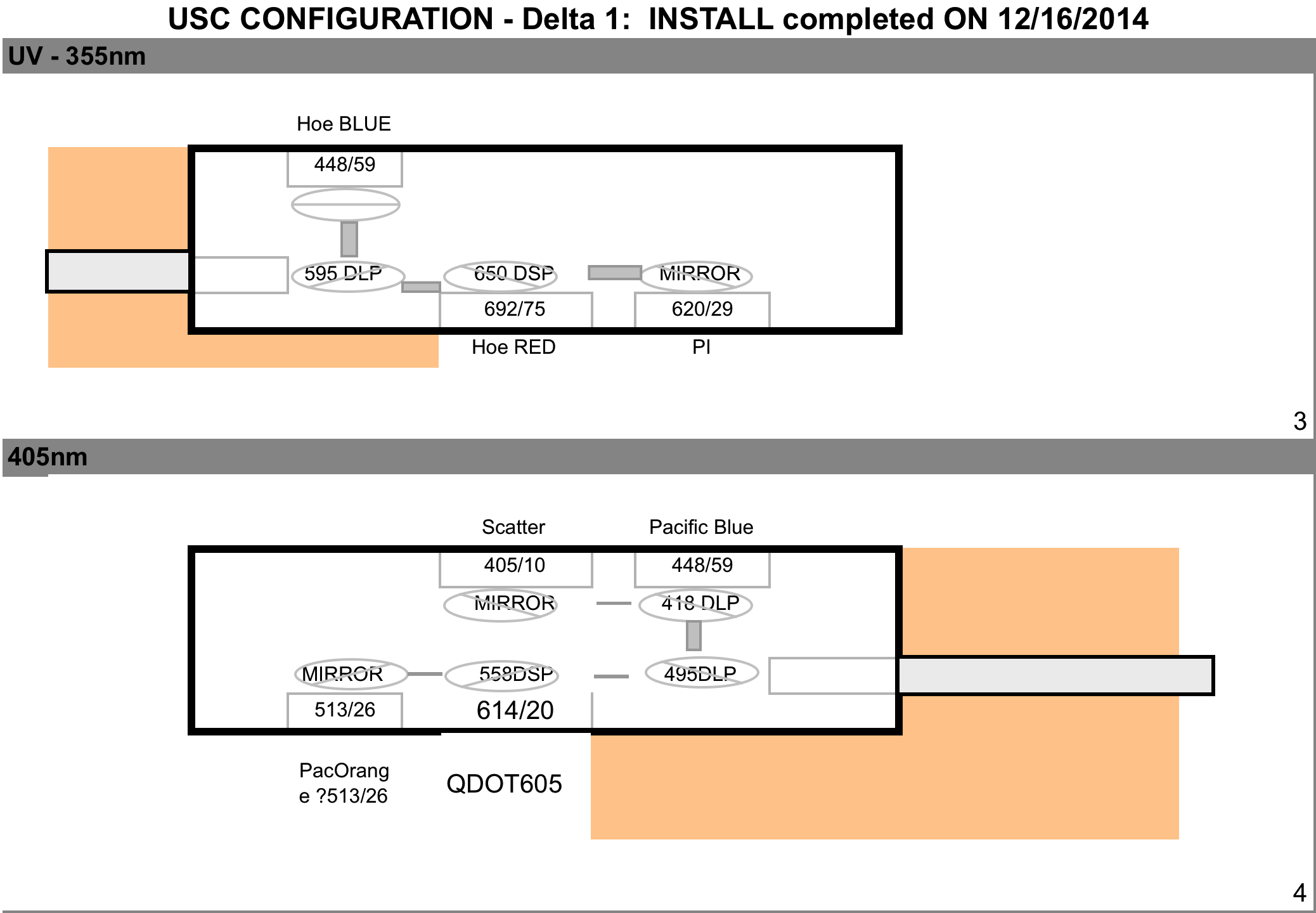 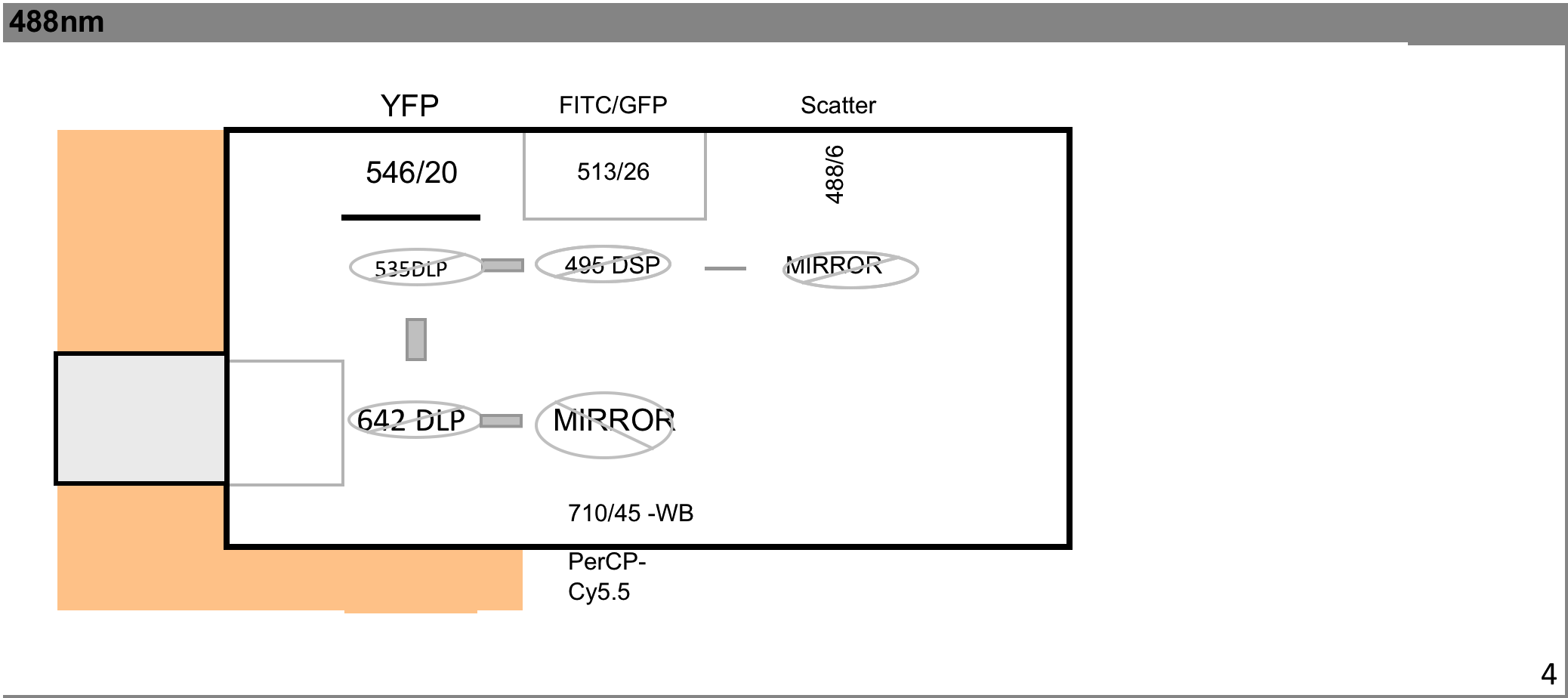 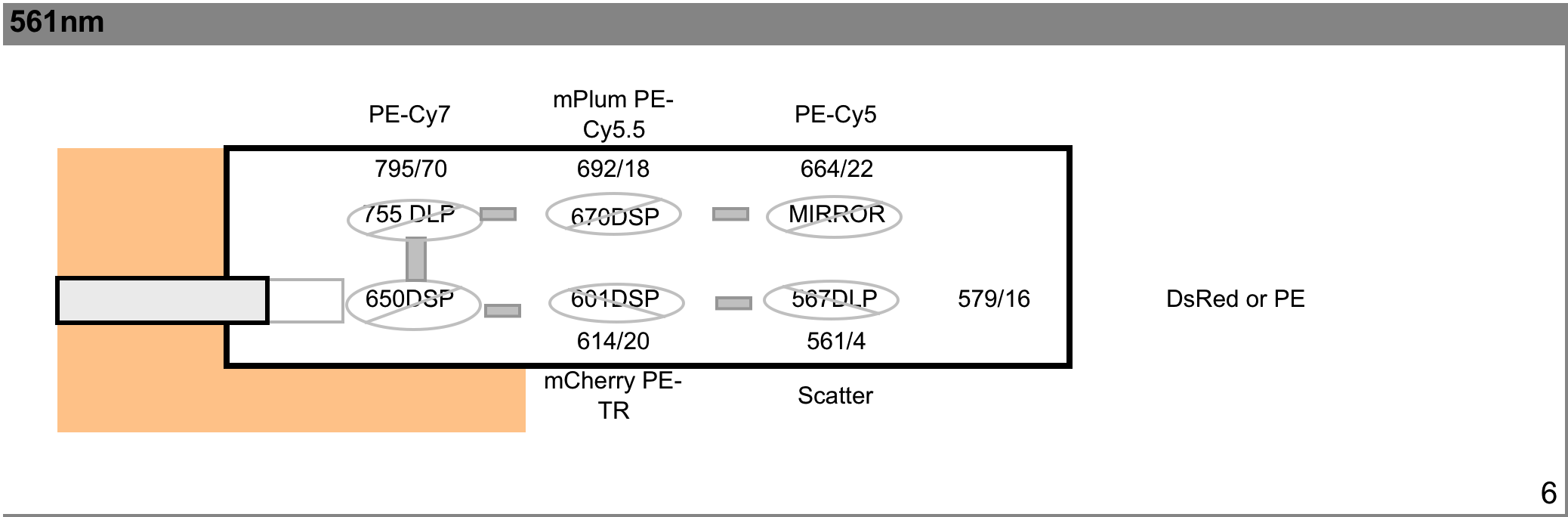 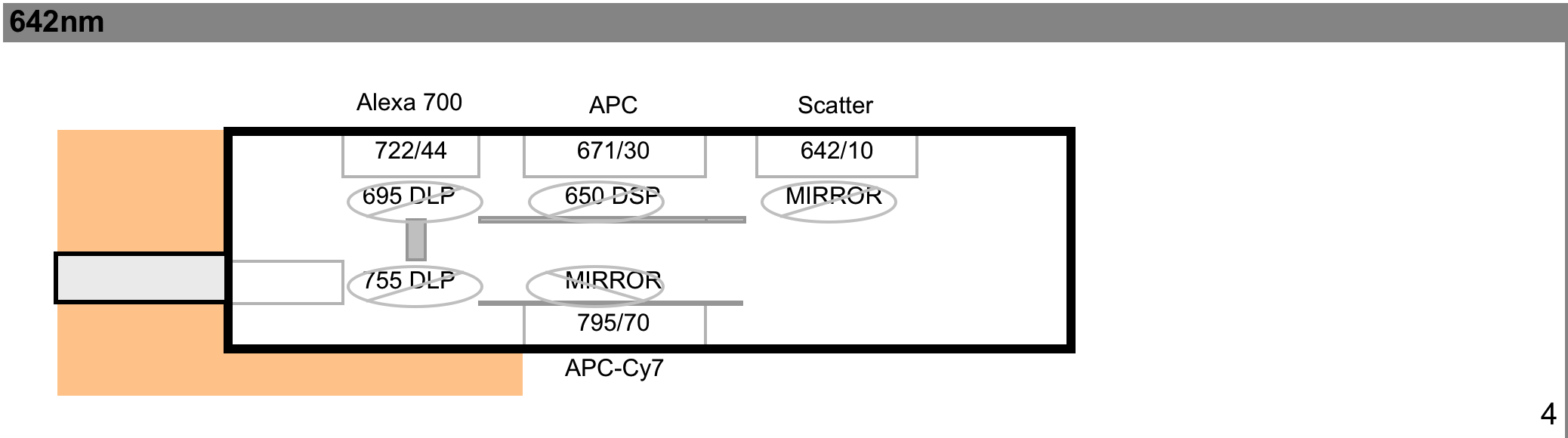 3.3.6. Optical Paths	Optical filters are removable. 3.4. Other Relevant Instrument DetailsMoFloAstrios User’s Guide: PN# B22986C Astrios IFUSummit Software v.6.2.7.16492 installed 2/24/15